Тема  самообразования: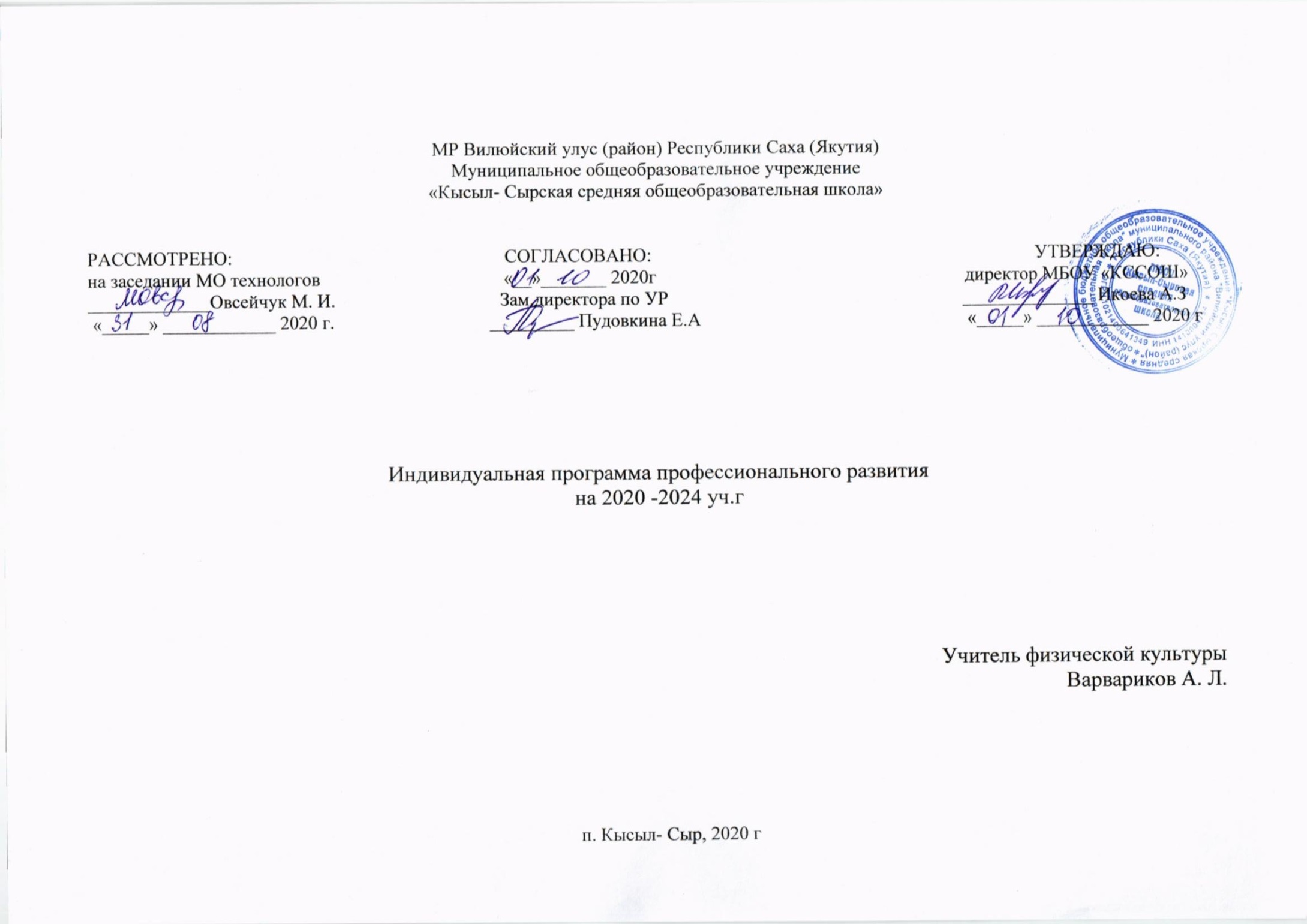 «Развитие образовательного, воспитательного и оздоровительного потенциала учащихся на занятиях физкультуры»Актуальность  темы:Совершенствование качества обучения и воспитания в школе напрямую зависит от уровня подготовки педагогов. Неоспоримо, что этот уровень должен постоянно расти, и в этом случае эффективность различных курсов повышения квалификации, семинаров и конференций   невелика без процесса самообразования учителя. Самообразование - есть потребность творческого и ответственного человека любой профессии, тем более для профессий с повышенной моральной и социальной ответственностью, каковой является профессия учителя.Цели:Формирование устойчивых мотивов и потребностей школьников в бережном отношении к своему здоровью, целостном развитии физических и психических качеств, творческом использовании средств физической культуры в организации здорового образа жизни.Повышение  профессиональной  подготовленности  и  как  следствие, увеличение  результативности  обучения  физической  культуре.Духовно-нравственное развитие и воспитание.Задачи:            -формирование общей культуры воспитанников, развития их нравственных, интеллектуальных, физических, эстетических качеств, инициативности, самостоятельности и ответственности, формирования предпосылок  к учебной деятельности;                                                                                                                       - воспитывать интерес учащихся к занятиям физической культурой;            - планировать учебно-воспитательный процесс по физическому воспитанию, физкультурно-оздоровительную и спортивную работу с учетом конкретных условий данного заведения;- сформировать учебно-воспитательную работу с учащимися на уровне современных психолого-педагогических, медико-биологических, дидактических и методических требований;- созидательно применять профессионально-педагогические знания в решении конкретных учебных и воспитательных задач с учетом возрастных, индивидуальных, социально-психологических особенностей обучающихся;- развивать знания, умения и навыки, необходимые обучающимся, для самостоятельного применения средств физической культуры в процессе своего самосовершенствования;-создание условий для гармоничного развития личности и её самореализации на основе готовности к непрерывному образованию;- находить и творчески использовать методы, средства и организационные формы учебной, воспитательной, физкультурно-оздоровительной и других видов деятельности обучающихся в соответствии с решаемыми задачами;- находить педагогически рациональные взаимоотношения с учащимися, преподавателями, администрацией;- учитывать и оценивать результаты   работы  с целью определения новых задач;Направление самообразованияДиагностический- прогностический этапПрактическийОбобщающий - ВнедренческийПредполагаемый  результат:Повышение  качественной успеваемости по предмету.Подготовка учащихся к Олимпиаде школьного и муниципального уровня по физической культуре и их успешное выступление.Мастер-классы, семинары  и  выступления на школьных и муниципальных уровнях. Разработка  и  проведение  уроков физической культуры  по  инновационным  технологиям.Создание методик преподавания, педагогических  разработок  уроков  и   внеклассных  мероприятий. Организация  работы  спортивных  кружков  и  секций.Личная    веб-страница на педагогическом портале.Личный  пример  учащимся, участвуя  в   спортивных  соревнованиях.  Способ  демонстрации  результата  проделанной  работыПрезентация  результатов  работы  перед  педагогическим  коллективом на семинарах, мастер – классах и конференциях школьного и городского масштаба.Форма  отчета  по  проделанной  работе Обобщение опыта  работы  на  уровне  школы.Выступления  по  обмену  опытом  работы  на  заседаниях школьного методического объединения, городской педагогической конференции. Выступление на  семинарах, мастер-классах,  заседаниях  городской школы молодого учителя. Представление  администрации  школы  отчета  с  анализом, выводами  и  рекомендациями  для  других  учителей.Основные  направленияДействия  и  мероприятияПрофессиональное2020-2024- изучать  литературу  и  методику  преподавания по данному направлению;- быть в курсе последних  исследований современных  ученых  в    преподавании  предмета  «Физическая  культура»;- ознакомиться с  новыми  примерными  и  авторскими  программами  по  физической  культуре, концепциями  обучения, их  оценками;  - своевременно  повышать  квалификацию  на  курсах  для  учителей  физической  культуры;- участвовать  в  обмене  опытом и посещать  уроки  учителей физической культуры;- принимать  активное  участие  в  работе  городского  сообщества  учителей  физической  культуры города;-принимать активное участие  на  научно-практических  конференциях,  конкурсах, фестивалях  различных  уровней;- периодически  проводить  самоанализ  своей  профессиональной  деятельности;-обобщение результатов на заседании методического объединения;- принимать участие на  семинарах, конференциях разного уровня. -проведение серии открытых мероприятий для анализа со стороны коллег;- организовывать   кружковую  и  внеклассную  деятельность  по  предмету физическая культура;- посредством СМИ следить за спортивными событиями;Психолого-педагогическое2020-2024-Сформировать условия внутренней позиции школьника и адекватной мотивации учебной деятельности - Совершенствовать  свои  знания  в  области  классической  и  современной  психологии  и  педагогики.-Обеспечивать условия для сохранения и укрепления здоровья учащихся.-Развитие психолого-педагогической компетентности (психологической культуры) обучающихся, родителей, педагогов. - Изучать  современные  психологические  методики.-Создание  пакета  психолого-педагогических  материалов  для  учителя.Методическое2020-2024-активно использовать инновационные методики и технологии физического воспитания, современные мультимедийные средства и компьютерные программы обучения;-осваивать  передовой  опыт  учителей физической культуры  по  организации   форм  уроков  физической  культуры.-изучать  научно-методическую  и  учебную  литературу. Посещать педагогические порталы.-внедрять  новые  формы    оценивания  физического  состояния  учащихся в  учебный  процесс;-участвовать в  мастер-классах  школьного, муниципального уровня;-разработка методик преподавания  уроков  физической культуре, внеклассных  мероприятий;- оценка  физической  подготовленности;-создание личного сайта на образовательном портале;-разработать  дидактический комплект    по  предмету (индивидуальный  подход к  тренировкам, оптимально-минимальный  уровень (стандарт)  физической  подготовленности  обучающихся, контрольные  тесты (сдача нормативов).Эстетическое2020-2024-посещение  спортивных мероприятий;- ознакомление с историей спорта;-участвовать  в школьных и межшкольных соревнованиях по различным видам спорта;-прививать учащимся желание поддерживать свой организм в хорошей спортивной форме;-соблюдать гигиенические требования и следить за своим внешним видом.ИКТ2020-2024-использование компьютерной техники в качестве средства обучения, совершенствующего процесс преподавания, повышающего его эффективность и качество;-использование компьютерных технологий  в качестве инструментов обучения, познания себя и действительности-использование средств новых информационных технологий в качестве средства творческого развития обучаемого;-использование компьютерной техники в качестве средств автоматизации процессов контроля, коррекции, тестирования и психодиагностики.                                -разрабатывать планы  уроков с применением ИКТ;         - формировать копилку методических и дидактических материалов для проведения уроков физической культуры.Охрана  здоровья2020-2024-своевременно  обновлять инструкции  по  ТБ  на  уроках  физической  культуры, на  занятиях  секции;-использовать  в  образовательном  процессе   новейшие здоровьесберегающие  технологии;-соблюдение правил БЖД на уроках и в повседневной жизни;- прививать учащимся желание вести  здоровый  образ  жизни, заниматься различными видами спорта, физическими  упражнениями.-внедрять в образовательный процесс здоровьесберегающие технологии.Интересы  и  хобби2020-2024-помогать учащимся при выборе направления в  спорте, учитывая возможности и степень физической подготовленности ребенка;-участие  на  соревнованиях  различных  уровней.Содержание работыСроки выполненияВиды деятельностиФорма отчета о проделанной работе      Анализ затруднений.     Постановка проблемы.Изучение литературы по проблеме, имеющегося опыта2020-2024Изучение педагогических периодических изданий, методической, педагогической и предметной литературыСписок изученной литературыОпределение цели и задач работы над темой.Разработка системы мер, направленных на решение проблемы.Прогнозирование результатов.2020-2024Дискуссии, совещания, обмен опытом с коллегамиВыступление по теме самообразования на заседании МО учителей технологовСодержание работыСроки выполненияВиды деятельностиФорма отчета о проделанной работеВнедрение системы мер, направленных на решение проблемы.Формирование методического комплекса.Отслеживание процесса, текущих, промежуточных результатов.Корректировка работы.2020-2024Посещение семинаров, конференций по темеПроведение открытых мероприятий для анализа со стороны коллегКонспекты уроков, внеурочных занятий, спортивно-оздоровительных мероприятийСодержание работыСроки выполненияВиды деятельностиФорма отчета о проделанной работеПодведение итогов.Оформление результатов работы по теме самообразования.Представление материалов.2020-2024Организация кружковой и внеклассной деятельностиУчастие в школьной Спартакиаде по видам спорта, фестивалях, конкурсахСтатьи, публикации в печатных изданиияхИспользование опыта самим в процессе дальнейшей работы.РаспространениеВ ходе дальнейшей педагогической деятельности.Консультационная помощьОрганизация и проведение занятий кружкаПрограмма внеурочной деятельностиТворческий отчет по теме самообразования на заседании МО